Computer Terminology Assignment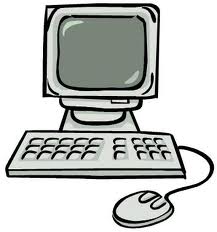 Go to the following website to find the Computer Category that is interesting to you. Choose the term that you’d like to learn about and find its definition.The website is: http://www.webopedia.com/Top_Category.aspFill out the information on the attached document about the terminology you learned about on the site.Save your document to your Student File under the file name of “Computer Term.”The second part of the assignment will include creating a PowerPoint Slide with your definition available for the class Terminology Slide Show.PowerPoint SlideOpen PowerPoint and choose a background for your slide.Include the Category, for consistency choose the font of “ Arial Rounded MT Bold, size 32Choose WordArt to write your term.The definition, font should be “Arial rounded MT Bold,  size 32Include an image that coincides with that term.Include a “footer” with your name and class at the bottom of the slide.Save your slide to your Student File under the file name “Computer Terms.”